112年度申請公益彩券回饋金補助辦理社團法人新竹市心理衛生協會創薪未來--身心障礙者就業舵手啟航計畫「園藝療癒×植栽手作」體驗營招生簡章目的：在於創造無障礙的就業空間，消弭就業歧視，促進工作機會均等，提供第一類身心障礙者個別化適性就業為目標，以確保就業權益。協助身心障礙者順利進入職場，獲得適性及穩定的就業。       2.提供身心障礙者一融合式、情境式的職能培力共識訓練。       3.促使身心障礙者逐步培養訓練進入一般職場該具有之基本職能與態         度。二、指導單位：勞動部勞動力發展署(公益彩劵回饋金補助計畫)              勞動部勞動力發展署桃竹苗分署主辦單位：新竹市政府承辦單位：社團法人新竹市心理衛生協會三、參加對象： 1.領有第一類身心障礙證明者 (含學習障礙者)及其家長。 2.高中職以上領有身心障礙手冊或證明之學生 (含學習障礙者)及其家長。      預計招生20名，至少10人達成舵手啟航目標。     3.參加對象擬以第一次參加者為優先錄取。活動地點：詳列於課程大綱。五、 活動時間：112年6月21日至8月23日13時至16時，計10堂。六、 報名方式及時間：即日起報名額滿為止。報名請檢附報名表、身心障礙證明、身分證正反面影本，於週一至週五9時～4時，親洽或郵寄本會報名。七、洽詢電話：03-5322886、5152464   傳真報名專線：03-5344897電子信箱：hccgmha@yahoo.com.tw               報名地點：親洽或郵寄—300新竹市北大路89號3樓  ~~創薪未來~~ 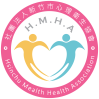 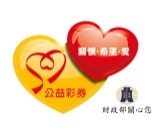 創薪未來--身心障礙者就業舵手啟航計畫「園藝療癒×植栽手作」體驗營課程表活動時間：112年6/21至8月23日，13：00-16：00，計30小時。活動地點：新竹市心理衛生協會多功能教室(北大路89號3樓)課程表及課程大綱：指導老師：楊渼芳老師112年度申請公益彩券回饋金補助辦理 創薪未來--身心障礙者就業舵手啟航計畫「園藝療癒×植栽手作」黏貼證件四、報名方式及時間：即日起報名額滿為止。報名請檢附報名表、身心障礙證明、身分證正反面影本，於週一至週五9點～4點，親至或郵寄本會報名。五、因應傳染性肺炎(COVID-19- Omicron)疫情仍殘存，本班次僅招生20名。    課程期間嚴守實名制、體溫監測、勤洗手..等等相關防疫規定，並依安全距    離固定座位辦理。六、洽詢電話：03-5322886、5152464  傳真報名專線：03-5344897電子信箱：hccgmha@yahoo.com.tw               報名地點：親洽或郵寄—300新竹市北大路89號3樓~~創薪未來~~ 週次課   程內   容6/21相見歡花草五感 刺激藉由五感體驗，建立園藝治療的基本概念並提升興趣6/28組合盆栽從操作組合盆栽的過程中，活化成員對美學的感受並建立成就感7/5空氣風鈴 透過植物與相關介質之組合，讓成員可以將個人植物成為擺飾， 以達悦己及悅人之效7/12芳香精油從精油製作結合嗅覺的體驗，增加生活中之樂趣7/19左手香認識及押 花製作藉由左手香果汁製作，提升生活樂趣之豐富度；自行製作壓花素 材，供成員為日後結業證書之材料7/26艾草炙灸用常見之植物草藥將之和生活連結，增加個人生活常識外，並藉 艾草及炙灸達紓壓之體驗8/2神奇小麥草（草 頭娃娃之製作）利用小麥種子及相關物件，製作草頭娃娃成品以讓成員操作植物 擺飾，觀察植物麥草之變化8/9多肉好好玩多肉植物組合8/16快樂耶誕節聖誕花圈8/23創造園藝治療-成功的實踐園地菜圃大採收與料理姓名出生年月日   年   月    日性別障礙類別及等級聯絡電話傳真或手機聯絡地址工作情形及工作意願1. 是否有工作？□是   □否2.是否有工作意願？□是  □否1. 是否有工作？□是   □否2.是否有工作意願？□是  □否1. 是否有工作？□是   □否2.是否有工作意願？□是  □否附件身心障礙手冊影本或身分證影本    身心障礙手冊影本或身分證影本    身心障礙手冊影本或身分證影本    報名日期112年   月    日112年   月    日112年   月    日身心障礙手冊影本正面身心障礙手冊影本反面